BÀI TẬP ÔN TOÁN TUẦN 1 - THÁNG 4(Ôn tập: Rút gọn phân số và Quy đồng mẫu số các phân số)**********Phần I. Trắc nghiệmCâu 1. Khoanh vào chữ đặt trước câu trả lời đúngTrong các phân số: các phân số tối giản là: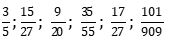 A.  B. C. D.  , ,  Câu 2. Viết số thích hợp vào ô trống: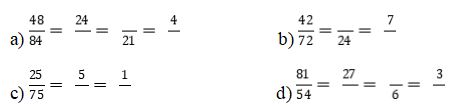 Câu 3. Đúng ghi Đ, sai ghi S vào chỗ chấm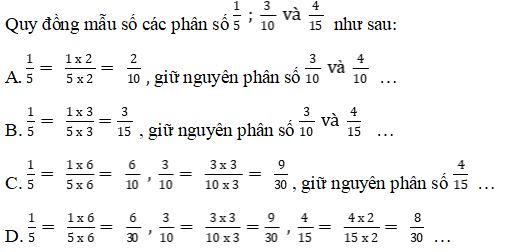 Câu 4. Chọn câu trả lời đúngRút gọn phân số  ta được phân số tối giản là: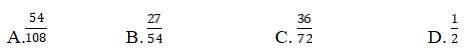 Câu 5. Đúng ghi Đ, sai ghi S vào chỗ chấm: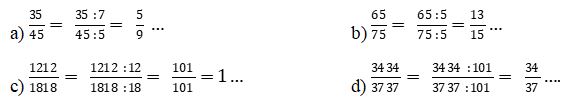 Câu 6. Khoanh vào chữ đặt trước câu trả lời đúngQuy đồng tử số các phân số ,  , ta được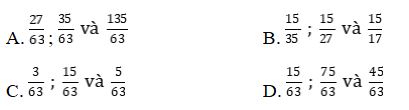 Câu 7. Đánh dấu X vào ô thích hợpCâu 8. Chọn câu trả lời đúngViết và 3 thành hai phân số đều có mẫu số là 15: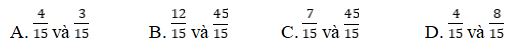 Phần II. Trình bày chi tiết các bài toánCâu 1. Rút gọn các phân số sau:  , , Câu 2. Cho các phân số: , , , Tìm trong đó các phân số tối giảnb) Rút gọn các phân số chưa tối giản thành phân số tối giảnCâu 3. Quy đồng mẫu số các phân số sau: 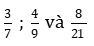 Câu 4. Quy đồng tử số các phân số sau: 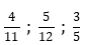 Câu 5. Viết các phân số   , , thành các phân số có mẫu số là 120.BÀI TẬP ÔN TIẾNG VIỆT TUẦN 1 - THÁNG 4**********I- Bài tập về đọc hiểuĐôi cánh của Ngựa TrắngTrên đồng cỏ xanh mênh mông, Ngựa Trắng sống no đủ trong tình yêu thương và sự chở che của mẹ. Hễ chạy xa vài bước, Ngựa Trắng lại nghe mẹ dặn: “Con phải ở cạnh mẹ đây, đừng rời xa vó mẹ!”Thấy Ngựa Trắng suốt ngày quẩn quanh bên mẹ “gọi dạ bảo vâng”, Đại Bàng bật cười. Tuy chỉ là một chú chim non nhưng sải cánh Đại Bàng đã khá vững vàng. Mỗi lúc chú liệng vòng, cánh không động đậy, khẽ nghiêng bên nào là chao bên ấy, bóng loang loáng trên đồng cỏ. Ngựa Trắng mê quá, cứ ước ao làm sao bay được như Đại Bàng.- Làm thế nào mà anh Đại Bàng bay được thế?- Từ cao lao xuống, xòe cánh ra mà lượn. Từ thấp vút lên, vỗ cánh, vỗ cánh.- Nhưng em không có cánh?- Phải đi tìm! Cứ ở cạnh mẹ, biết bao giờ mới có cánh! Muốn đi thì hãy theo anh.Ngựa Trắng thích quá chạy theo Đại Bàng. Thoáng một cái đã xa lắm… Chao ôi, chưa thấy “đôi cánh” nào cả nhưng đã gặp biết bao nhiêu cảnh lạ. Bỗng có tiếng “hú….ú….ú” rống lên, Sói Xám đang lao đến. Ngựa Trắng sợ quá, hí to gọi mẹ. Đúng lúc Sói định vồ Ngựa Trắng thi Đại Bàng từ trên cao lao xuống bổ một nhát như trời giáng xuống giữa trán Sói, khiến Sói hoảng hồn chạy mất. Ngựa Trắng khóc gọi mẹ. Đại Bàng vỗ nhẹ cánh lên lưng Ngựa, an ủi:- Em đừng khóc! Nào, về với mẹ đi!- Em không nhớ đường đâu!- Có anh dẫn đường.- Nhưng anh bay, mà em thì không có cánh!Đại Bàng cười, chỉ vào chân Ngựa:- Cánh của em đấy chứ đâu! Hãy phi nước đại, em sẽ “bay” như anh!Đại Bàng sải cánh, Ngựa Trắng chồm lên, lao mạnh và thấy mình bay như Đại Bàng. Tiếng hí của Ngựa Trắng vang xa, mạnh mẽ đến nỗi Sói nghe thấy cũng phải lùi vào hang.(Theo Thy Ngọc)Khoanh tròn chữ cái trước ý trả lời đúngCâu 1. Lúc đầu, Ngựa Trắng là một cậu bé như thế nào?a- Sống quẩn quanh bên mẹ, trong sự che chở của mẹb- Rất nghịch ngợm, hay rời mẹ chạy đi chơi xac- Không ngoan ngoãn, ít khi vâng lời mẹCâu 2. Ngựa Trắng ước ao điều gì?a- Luôn luôn ở bên mẹb- Bay được như Đại Bàngc- Được biết nhiều cảnh lạCâu 3. Hành động nào cho thấy rõ nhất tính cách vững vàng, dũng cảm của Đại Bàng?a- Sài cánh bay liệng ở trên caob- Dẫn Ngựa Trắng đi tìm “đôi cánh”c- Lao xuống bổ một nhát vào trán Sói để cứu Ngựa TrắngCâu 4. Vì sao Ngựa Trắng thấy mình “bay như Đại Bàng”?a- Vì đã dũng cảm, nỗ lực phi nước đạib- Vì đã tìm được cánh cho mìnhc- Vì được Đại Bàng dạy cho biết bayII- Bài tập về Chính tả, Luyện từ và câuCâu 1. Chọn chữ viết đúng chính tả trong ngoặc đơn để hoàn chỉnh đoạn văn dưới đây (gạch dưới chữ viết đúng chính tả đã chọn)Câu 2:Gạch dưới những câu kể Ai thế nào? Trong đoạn văn saub)Chọn 3 câu kể Ai thế nào ? ở bài tập a và điền vào bảng sau:Câu 3:a) Nối  từng câu ở cột trái với nhận xét về cấu  tạo của vị ngữ ở cột phải cho thích hợpb)Điền tiếp vị ngữ vào chỗ trống để hoàn chỉnh các câu văn miêu tả chú gà trống:(1) Chú gà trống nhà em………………..…………………………..………….(2) Đầu chú………………..…………………………..……………………….(3) Bộ lông………………..…………………………..………………………..(4) Đôi chân của chú………………..…………………………..…………………CâuĐúngSaia) Quy đồng mẫu số hai phân số và  được  và b) Quy đồng tử số hai phân số  và   được  và c) Rút gọn phân số  được phân số tối giản d) Rút gọn phân số  được phân số tối giản  CâuBộ phận chủ ngữBộ phận vị ngữCâu số…………..………………………..………………………..………………………………..…………………………….………………..…………………………….………………..…………………………….Câu số…………..………………………..………………………………..…………………………….………………..…………………………….Câu số…………..………………………..………………………………..…………………………….………………..…………………………….a) Mặt trăng lấp ló sau đám mây(1) Vị ngữ do tính từ hoặc cụm tính từ tạo thànhb) Nước chảy cuồn cuộn(2) Vị ngữ do động từ hoặc cụm động từ tạo thànhc) Những bông hoa gạo đỏ rừng rực như những ngọn lửad) Màu vàng trên lưng chú lấp lánh